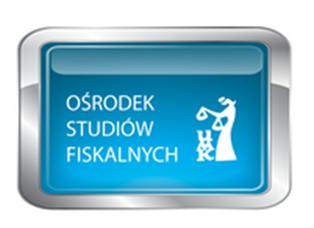 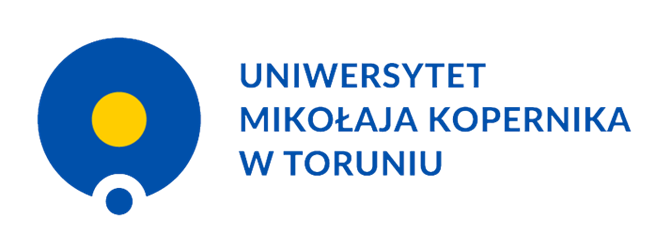 Wydział Prawa i Administracji UMK w ToruniuKatedra Prawa Finansów PublicznychZakład Prawa Budżetowego i Finansów Samorządu TerytorialnegoUniwersyteckie Centrum Ekspertyz PrawnychOśrodek Studiów Fiskalnychzapraszają na konferencję pt. SKŁADKI, PODATKI I INNE OBCIĄŻENIA ŚWIADCZEŃ PRACOWNICZYCH – PRZEGLĄD ORZECZNICTWA3 czerwca 2019 r., Toruń, Wydział Prawa i Administracji UMKul. Bojarskiego 3, Sala Posiedzeń Rady WydziałuOd kilku lat organizujemy konferencje podatkowe m. in. poświęcone analizie orzeczeń sądów i trybunałów w sprawach podatkowych (archiwum konferencji: https://www.law.umk.pl/osf/konferencje/torunski-przeglad-orzecznictwa-podatkowego/). Udział licznych praktyków wskazuje, że jest to wartościowa forma dyskusji o problemach prawnych. Uznaliśmy, że warto w analogiczny sposób podyskutować o problematyce różnorodnych ciężarów publicznych związanych ze świadczeniami pracowniczymi. Zajmiemy się więc problematyką różnych składek, w tym przede wszystkim na ubezpieczenia społeczne i zdrowotne, a także podatków związanych ze świadczeniem pracy.Formuła konferencji polega na prezentacji i analizie najważniejszych oraz najbardziej reprezentatywnych orzeczeń sądów oraz indywidualnych interpretacji wydawanych w oparciu o przepisy ustawy – Prawo przedsiębiorców oraz przepisy podatkowe. W konferencji udział weźmie zróżnicowane grono referentów (m.in. sędziowie, pracownicy ZUS, radcowie prawni, doradcy podatkowi, pracownicy naukowi), którzy zapewnią wielopłaszczyznową analizę orzecznictwa i interpretacji.Szczegółowe informacji o konferencji będą dostępne pod adresem: https://www.law.umk.pl/nauka/ekspertyzy/konferencje-i-seminaria-naukowe/orazhttps://www.law.umk.pl/osf/Kierownicy naukowi:dr hab. Jacek Wantoch-Rekowski, prof. UMK (rekowski@umk.pl)dr hab. Wojciech Morawski, prof. UMK (wojciechmorawski.torun@gmail.com)Ogólnopolska Konferencja NaukowaSKŁADKI, PODATKI I INNE OBCIĄŻENIA ŚWIADCZEŃ PRACOWNICZYCH – PRZEGLĄD ORZECZNICTWAToruń, 3 czerwca 2019 r.Wydział Prawa i Administracji UMK, ul. Wł. Bojarskiego 3	10.00-10.30Rejestracja uczestników10.30-10.45Rozpoczęcie Konferencji – wystąpienia okolicznościowe, wprowadzenie10.45-13.00Sesja I – Moderator: dr hab. Jacek Wantoch-Rekowski, prof. UMK10.45-13.00Umowa zlecenia a umowa o dziełokwalifikacja umów cywilnoprawnych w kontekście ubezpieczeń społecznych (wyrok SN z dnia 4 października 2017 r., III UK 204/14) - dr hab. Monika Wałachowska, prof. UMKwykład jako dzieło autorskie (wyrok SN z dnia 6 września 2018 r., II UK 235/17) - dr hab. Monika Wałachowska, prof. UMKusługi księgowe a umowa o dzieło (wyrok SN z dnia 12 grudnia 2017 r., I UK 26/17) - dr Michał Ziemiak, radca prawnysprzątanie obiektów a umowa o dzieło (wyrok SN z dnia 13 września 2018 r., II UK 260/17) - dr Michał Ziemiak, radca prawnyraport lekarza z konferencji a umowa o dzieło (wyrok NSA z dnia 11 stycznia 2019 r., II GSK 4626/16) - Anna Misiak (MDDP)umowa o dzieło czy umowa zlecenia - czy ZUS ma obowiązek wydać decyzję interpretacyjną? (wyrok Sądu Apelacyjnego w Warszawie z dnia 26 lipca 2018 r., III AUa 1525/16) - dr hab. Jacek Wantoch-Rekowski prof. UMKD Y S K U S J A„ZUS-owska” rekwalifikacja i rekwantyfikacja oraz jej podatkowe skutkiskutki uznania umowy o dzieło za umowę o pracę w kontekście obciążenia pracownika zaległymi składkami na ubezpieczenia społeczne (wyrok SN z dnia 26 września 2019 r., II PK 151/17) - dr Joanna Szyjewska-Bagińska, ZUS, radca prawnyarbitralne ustalenie podstawy wymiaru składek przez sąd (wyrok Sądu Apelacyjnego w Białymstoku z dnia 28 marca 2018r., III AUa 786/17) - Andrzej Kurzych, Sędzia Sądu Rejonowego w ToruniuD Y S K U S J A13.00-14.00LUNCH14.00-16.15Sesja II – Moderator: dr hab. Wojciech Morawski, prof. UMK14.00-16.15Zakwaterowaniezakwaterowanie pracownika na koszt pracodawcy (wyroki: NSA z dnia 29 listopada 2018 r., II FSK 799/18; WSA w Poznaniu z dnia 23 listopada 2018 r., I SA/Po 530/18; SN z dnia 29 listopada 2017 r., I UK 99/17) - Jadwiga Chorązka (PwC)zakwaterowanie zleceniobiorcy (wyrok WSA w Gliwicach z dnia 16 stycznia 2019 r., I SA/Gl 871/18, wyrok nieprawomocny) - Joanna Świerzyńska (Deloitte)D Y S K U S J AKwalifikacja przychodunapiwki jako przychód ze stosunku pracy a podstawa oskładkowania (wyrok SN z dnia 13 września 2018 r., II UK 343/17; wyrok NSA z dnia 9 marca 2016 r., II FSK 216/15) - dr hab. Wojciech Morawski, prof. UMKkonkursy i programu motywacyjne skierowane do sprzedawców (wyrok NSA z dnia 14 czerwca 2018 r. (II FSK 1673/16) -  Anna Misiak (MDDP)D Y S K U S J APodstawa opodatkowania w podatku dochodowym od osób fizycznychkoszty paliwa ponoszone w związku z prywatnym użytkowanie samochodów służbowych (wyrok NSA z dnia 20 grudnia 2018 r., II FSK 3494/16) - Joanna Świerzyńska (Deloitte)płatności zaległych składek ZUS a przychód pracownika (wyrok NSA z dnia 21 marca 2019 r., II FSK 972/17; wyrok WSA w Poznaniu z dnia 16 stycznia 2019 r., I SA/Po 829/18) - Joanna Świerzyńska (Deloitte)D Y S K U S J A16.15-16.30Przerwa na kawę16.30-18.30Sesja III – Moderator: dr hab. Wojciech Morawski, prof. UMK16.30-18.30VARIAtzw. trójkąt umów w praktyce podmiotów leczniczych (wyrok SN z dnia 27 kwietnia 2017 r., I UK 182/16) - Anna Misiak (MDDP)adekwatność honorarium autorskiego a stosowanie 50% kosztów uzyskania przychodów (wyrok WSA we Wrocławiu z dnia 27 marca 2019 r., I SA/Wr 1225/18) - Jadwiga Chorązka (PwC)przedawnienie należności z tytułu składek na ubezpieczenia społeczne zabezpieczonych hipoteką (wyrok NSA z dnia 30 stycznia 2018 r., II GSK 2706/17) - Karina Jankowska, ZUS, radca prawny obniżenie składki na ubezpieczenie zdrowotne do wysokości zaliczki na podatek dochodowy od osób fizycznych (uchwała SN z dnia 2 lutego 2016 r., III UZP 18/15) - dr Łukasz Jurek, ZUSstrony postępowania w sprawie dotyczącej odpowiedzialności solidarnej byłego wspólnika spółki cywilnej za należności z tytułu składek (wyrok SN z dnia 13 września 2018 r., II UK 259/17) - dr Agnieszka Laskowska-Hulisz, radca prawnyD Y S K U S J A18.30Podsumowanie konferencji i … coś ciepłego na drogę…